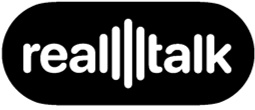 Описание программы для ЭВМ «RealTalk»Термины и определенияОбщее описание платформыRealTalk – отказоустойчивая и динамически масштабируемая платформа, объединяющая набор интеллектуальных сервисов для построения end-to-end решений в области голосового AI.RealTalk использует SOA-архитектуру для обеспечения инкапсулирования, управляемости и взаимодействия распределенных систем.Платформа предоставляет инструменты для создания голосовых и текстовых ботов на основе искусственного интеллекта, моделей машинного обучения и нейронных сетей.В основе ядра решения лежат алгоритмы NLP/NLU, классификаторы интентов, экстракторы именованных сущностей и собственный framework для быстрого построения многоуровневых деревьев решений диалогов.Состав платформыРазделы приложенияРаздел «Управление кампаниями» предназначен для создания, редактирования, запуска и остановки кампаний по коммуникации с клиентами Заказчика. Позволяет настраивать политику контактов, включая максимальное количество попыток коммуникаций, интервалы между попытками коммуникацийРаздел «Работы с аудио» предназначен для добавления предзаписанных аудио файлов фраз диктора. Использовать предзаписанные фразы можно в различных кампаниях.Раздел «Работы с отчетностью» предназначен для сбора бизнес и статистических показателей по кампании. Есть возможность проводить мониторинг запущенной кампании, а также выгрузка финального отчета по завершению.Раздел «Работы с телефонией» - состоит из двух сервисов.softswich - сервис регистрация. Обслуживании регистрации ботов. Обработка сигнального обмена.SBС (session boarder controller) – предназначен для проксирования и обработки медиа, записи разговоров, распознавание речи и определения автоответчика, микширование звука КЦ. Отвечает за маршрутизацию трафика и скрытие топологии.Раздел «Репозиторий диалогов» предназначен для создания диалога к конкретному проекту. В нем прописывается вся логика, которой будет придерживаться бот при ведении диалога с клиентом.Раздел «Создание ботов» предназначен для создания ботов к конкретной кампании. Есть возможность задавать их количество необходимого для решения бизнес-задачи кампании исходя из допустимого времени и её выборки.Разделы окруженияPostgreSQL свободная объектно-реляционная система управления базами данных (СУБД).ELK (Elasticsearch, Logstash , Kibana)Elasticsearch — это собственно механизм индексирования и хранения полученной информации, а также полнотекстового поиска по ней. Главная задача этого инструмента — организация быстрого и гибкого поиска по полученным данным.Logstash — это инструмент получения, преобразования и сохранения данных в общем хранилище. Его первой задачей является прием данных в каком-либо виде: из файла, базы данных, логов или информационных каналов.Kibana — это интерфейс, для Elasticsearch, который имеет большое количество возможностей по поиску среди индексов Elasticsearch и отображению этих данных в удобочитаемых видах таблиц, графиков и диаграмм.MinIO Распределенное объектное хранилище.Redis (open-source edition) (remote dictionary server) резидентная система управления базами данных класса NoSQL с открытым исходным кодом. Используется для баз данных\для реализации кэшей, брокеров сообщений. Ориентирована на достижение максимальной производительности на атомарных операциях.ТерминОпределениеEnd-to-end решениеКомплексное решениеГолосовой AIИскусственный интеллект для решения задач голосового взаимодействия с пользователемSOA-архитектураСервис-ориентированная архитектураАлгоритмы NLP/NLUNLP (Neuro-linguistic programming) — Нейролингвистическое программирование. Направление искусственного интеллекта, которое работает с анализом, пониманием и генерацией живых языков.NLU (Natural-language understanding, понимание естественного языка) – это система/сервис/программа, отвечающая за разбор высказываний пользователей/клиентов и понимание их смысла.Классификатор интентовСервис соответствия фраз пользователей/клиентов к конкретной группе(интенту) по смыслу.Экстрактор именованных сущностейNER (Named Entity Recognition) — направление технологии обработки человеческого языка, программная реализация которого позволяет находить в речи и тексте опредмеченные категории слов и словосочетаний. (относительные и абсолютные даты, числа, номера и т.д.).Softswitchгибкий программный коммутатор для обеспечения функций телефонной связи, один из основных элементов сети связи поколения NGN. SBCПограничный контроллер сессий - оборудование операторского класса, являющееся частью операторских NGN сетей. КЦКонтакт-центр.